8th edition of the SMART TEXTILES AND INNOVATION SALON[Description of your prototype][Pictures of your prototype][Description of your presentation and the key aspects]I authorize CTT Group, organizer of the ITMC 2022 event, to use information and pictures of my prototype for publication in printed and/or electronic materials.                                                 Accept             Refuse INFORMATION ABOUT THE AUTHOR INFORMATION ABOUT THE AUTHOR SurnameNameCountryOrganizationMailPortrait pictureLogo (.eps format)DESCRIPTION OF THE PROTOTYPE + PICTURESDESCRIPTION OF THE PROTOTYPE + PICTURESOUTLINE ON HOW YOU WILL PRESENT YOUR PROTOTYPE  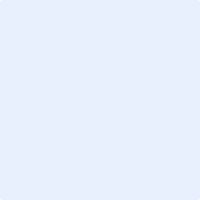 